Publicado en  el 19/11/2015 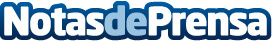 El Parque de la Naturaleza de Cabárceno celebra mañana el Día Universal del Niño con entrada gratis para los menores hasta 12 añosLa empresa pública Cantur conmemora así la trascendencia de este día promovido por las Naciones Unidas para defender los Derechos de la InfanciaDatos de contacto:Nota de prensa publicada en: https://www.notasdeprensa.es/el-parque-de-la-naturaleza-de-cabarceno_1 Categorias: Cantabria Ocio para niños http://www.notasdeprensa.es